Requirements of Graduation Project report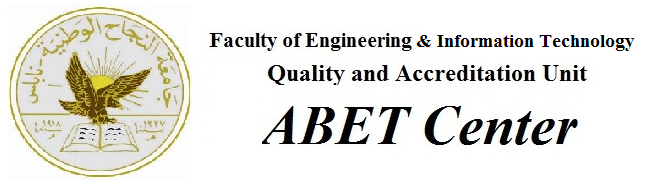 Faculty of Engineering & Information TechnologyDate : 5/3/2014Title (Cover) Page: This is the first page of the report (not to be numbered). This page provides information to define University, College, Department, and Project title, Student and Supervisor Names and Date. In addition, the cover page should contain the following statement: Presented in partial fulfillment of the requirements for Bachelor degree in (Name of Specialization).  Dedication (optional). Acknowledgment: A student can acknowledge those who contributed towards the accomplishment of his/her project work. If you have been supported by a company or a scholarship then this should also be gratefully acknowledged.Disclaimer statement:  (refer to appendix A)Table of Contents (TOC): In this table, the report contents with respective page numbers have to be listed. Make sure that each division down to subsections is included with the right page numbers. Also, make sure that the body of your report is organized exactly as it appears in the TOC.  List of Figures (LOF): In this section, all figures in the report are to be listed together with respective page numbers. Make sure that the figures appear in the body of the report exactly as they are listed in the LOF.List of Tables (LOT): In this section, all tables in the report are to be listed together with respective page numbers. Make sure that the tables appear in the body of the report exactly as they are listed in the LOT.Nomenclature or list of symbols (optional): In this section, all symbols used in equations in the text or axis of plots have to be properly defined including the units. The order should be as follows: Roman letters (a, A, b, B …, y, Y, z, Z) sorted alphabetically with lower case letters preceding upper case letters. Greek letters (, , …, , ) sorted alphabetically with lower case letters preceding upper case letters. Subscripts used throughout and sorted alphabetically. Superscripts used throughout and sorted alphabetically. List of abbreviations: list the abbreviation used in the document with their definition to the right.Abstract should contain a very short description (1-2 short paragraphs) of the report. When you write the abstract, imagine that the reader will not read anything else, but you must get your major point across immediately. Basically, this section tells a short story about your work, and very concisely answers the three questions: What was done?How was it done?What were the results?This section should probably be the last section written, and will summarize all of the work done. If possible, present some percentage errors in experimental results in comparison with theoretical values. Do not cite references, tables, figures, or sections of the report in the abstract.  Use abbreviations and acronyms only when it is necessary to prevent awkward construction or needless repetition. Define abbreviations at first use in the abstract (and again at first use in the text).You may want to assess the abstract by asking the following questions: Is it condensed and brief? If you separate the abstract from the report, will it be useful in providing the most important results, conclusions and recommendation of the report?Did you avoid using undefined symbols? Did you use passive voice throughout?MAIN BODY The front matter is organizational in nature; the actual report begins with the introduction. The body of the report is to be numbered as1, 2,  3 etc. The following items should be included in the main body of the report: Chapter 1:  Introduction The introduction provides background information to understand the sections following the introduction. Usually, the introduction includes the following concepts without resort to their order: Statement of the problem. Define your problem in this part. What is the nature of your work and what is the design problem you are dealing with? Objectives (Purpose or Aims) of the work. Why is the work done, what do you hope to achieve and what is the propose(s) for carrying out this work?  Scope of the work. The scope and boundaries of the work is defined in this part. What does the work deal with and what it does not deal with? Usually, in the design project the main scope is to check the technical and economic feasibility for producing a certain chemical of interest. Therefore, piping and detailed design are outside the scope of such a project. While preliminary design is within the scope of this project. Significance or importance of your work. Here you have to convince the reader that the work is worth their attention and is important preferably using market demands and projections for the chemical to be produced.  Organization of the report. Briefly state how the report is divided and organized.  Chapter 2: Constraints, Standards/ Codes and Earlier course work Constraints: In this part, the student should reflect the project constraints, and how the team group was able to overcome these constraints.Standards/Codes: the student should reflect any engineering standards/coders that were used in the project. Earlier coursework : In this part, the student should reflect any earlier coursework and topics used in the project. This can be done by stating how earlier coursework has been utilized in doing the project effectively. Chapter 3:  Literature ReviewIncludes citation of relevant work and results. This part serves two purposes: Reflects your expertise that you have done your homework and you are aware of the topic you are reporting. Gives the reader a quick background regarding the topic(s) discussed.Chapter 4:  Methodology In research reports, this section can also be called “Experimental Methods”, “Experimental Section”, or “Materials and Methods”. For experimental work, give sufficient detail about your materials and methods so that other experienced workers can repeat your work and obtain comparable results. When using a standard method, cite the appropriate literature and give only the details needed. Give the chemical names of all compounds and the chemical formulas of compounds that are new or uncommon. Describe apparatus only if it is not standard or not commercially available. Describe the procedures used, unless they are established and standard.  Note and emphasize any hazards, such as explosive or pyrophoric tendencies and toxicity, Include precautionary handling procedures, special waste disposal procedures, and any other safety considerations in adequate detail so that workers repeating the experiments can take appropriate safety measures. Chapter 5: Results and Analysis Summarize the data collected and their statistical treatment. Include only relevant data, but give sufficient detail to justify your conclusions. This section is most effective if written in the past tense. "The data was taken ..."; "the curve was generated..." However, it is appropriate to say such things as 'the data is well represented by a second order polynomial' since this is a fact that extends into present. Additionally, estimate the error in measuring whatever your objective was to measure.  Tables and figures tend to be the most effective ways to present data. It is extremely useful to include figures in the text at the point where they are being discussed.  When graphs or tables will present the ideas clearly, use them, but also include a concise discussion of the graphs and tables focusing the reader's attention on the salient features of data. Do not simply recite numbers or parameters, which should be obvious upon simple inspection of the figures. Moreover, never forget to indicate units. Chapter 6: Discussion The purpose of the discussion is to interpret and compare the results. Be objective; point out the features and limitations of the work. Relate your results to current knowledge in the field and to your original purpose in undertaking the project: Have you resolved the problem? What exactly have you contributed? Briefly state the logical implications of your results. Suggest further study or applications if warranted. Present your results and discussion either as two separate sections or as one combined section if it is more logical to do so. Chapter 7: Conclusions and Recommendation The object of the conclusion section is:To gather all of the important results and interpretations in clear summary form.  This can be viewed as the evidence. Recommend cost-effective feasible ways to improve the performance of the work. State what you learned (the actual conclusions that you a drawing). State future work and directions, and then list any open problems. Do not repeat discussion points or include irrelevant material.Remember that, there will be many readers who focus only on the conclusion and abstract sections, so it is especially important that they be well written.References ( Refer to Appendix B:  guideline) Citing References: In Microsoft words 2007, the Endnote™ add on will facilitate the generation of list of references and citations within your document.The list of references should be alphabetized by authors' last names without any numbering. This is very helpful when additional references are added at any stage of the work. if you have more than one work by the same author, order them by publication date, oldest to newest. if no author is given for a particular source, alphabetize using the title of the work. The references should be written according to the American Psychological Association (APA) format.AppendicesA report should be a complete, concise, self-contained document without appendices. These sections contain information not appropriate to any other section. For example, raw data, Analysis of Data, detailed derivations, rest of the calculations etc. may be included in the appendices. This is the most 'free' space in the report. For example, you might include a sketch of an improved way to complete the experiment, or to present the data. All appendices and graphs should be attached at the end of the report.Attachment A: Proposed Disclaimer Statement Format The report is a document written by the student(s) and should reflect expertise in different aspects of research methodology and technical writing skills. The supervisor's job is to guide the student so that she/he can achieve the objectives in an efficient way while gaining the skills sought. While maintaining credit the disclaimer statement is simply a statement protecting the Department and the University from any legal liability claims associated with the use of the results and the methods presented. Its format is as follows: DISCLAIMERThis report was written by student(s) at the (         ) Engineering Department, Faculty of Engineering, An-Najah National University.  It has not been altered or corrected, other than editorial corrections, as a result of assessment and it may contain language as well as content errors. The views expressed in it together with any outcomes and recommendations are solely those of the student(s). An-Najah National University accepts no responsibility or liability for the consequences of this report being used for a purpose other than the purpose for which it was commissioned.Appendix BCite Resources: American Psychological Association (APA)Basic RulesAuthor's names are inverted. Begin with last name, followed by a comma, then by middle and first initials. Example: Smith, M. F. Use "&" instead of "and" when listing multiple authors. Example: Calfee, R. C., & Valencia, R. R.Date: The publication date should be enclosed in parentheses. Example: (1998)Title: Italicize titles of books and periodicals. Capitalize only the first word of a title and subtitle of a work.  Example: Curing the crisis: Options for America's health care.Location: You should always list the city, but you should also include the state abbreviation if the city is not well known for publishing. You can omit state for the following cities: Baltimore, Boston, Chicago, Los Angeles, New York, Philadelphia, and San Francisco. Place a colon (:) after location. Example: Springfield, MA:Publisher (for books): Use the full name of the publisher, but drop Co., Inc., Publishers, etc. Retain Books or Press. Example: Merriam-Webster.BOOKS - General Format Author, A. A. (Year of publication). Book title. Edition.  Location: Publisher. Page number (s) if appropriate.One AuthorReference:		Kmoisar, L. (1991). The new feminism. New York: Franklin Watts. In-text:  		(Komisar, 1991, p. 201) Two AuthorsReference:	Strunk, W., Jr., & White, E.B. (1979). The elements of style (3rd ed.). New York: Macmillan. In-text:	(Strunk & White, 1979, p.43) Three to Six AuthorsReference: 	Pratkanis, A. R., Brecker, S. J., & Greenwald, A. G. (1989). Attitude structure and function. Hillsdale, NJ: Erlbaum.In-text:		(Pratkanis, Brecker, & Greenwald, 1989, p.50)PERIODICALS - General Format
Author, A. A. (Date of publication). Title of article. Title of periodical, volume number, pages.Date of publication: Include year of publication, add month and day of publication for daily, weekly, or monthly publications. Enclose in parentheses. Title of article: Do not italicize the title of article or place quotation marks around it. Title of periodical: Include the full periodical title, using upper and lowercase letters. Italicize the name of the periodical and the volume number, if any. Volume number: Give the volume number of journals, magazines, and newsletters. Do not use "Vol." before the number.Pages: Give the page numbers for the whole article rather than the first page. Example: 204-232.For journal and magazine articles, just include the page numbers with no abbreviation or label. Example: 28-31.Only use the abbreviations before page numbers from newspapers. Use "p." for one page (Example: p. A1) and "pp." for more than one page (Example: pp. A1, A6).ARTICLES Journal Article - General Format Author, date of publication, article title, journal title, volume and issue numbers, page number(s); Reference:		Atkinson, R.C., & Shiffrin, R.M. (1971). The control of short-term memory.  Scientific American, 225, 82-90. In-text:		(Atkinson & Shiffrin, 1971, p.87)Magazine Article  Reference:		Kandel, E.R. (2000, November 10). Neuroscience: Breaking down scientific barriers to the study of brain and mind. Science, 290, 1113-1120. In-text:		(Kandel, 2000, p. 1119) Encyclopedia ArticleReference:	Warren, S.A. (1977). Mental retardation and environment. In International encyclopedia of psychiatry, psychology, psychoanalysis, and neurology (Vol. 7, pp. 202-207). New York: Aesculapius Publishers.In-text:		(Warren, 1977, p. 204) Newspaper Article - General Format  Author (s), date of publication; article title, name of newspaper, section title and page number(s).Reference:		Amazing Amazon region. (1989, January 12). New York Times, pp. D11, D14. In-text:		("Amazing Amazon Region," 1989, p. D11)ELECTRONIC RESOURCES Electronic Article (From Database)Reference:		Jacobson, J.W., Mulick, J.A., & Schwartz, A.A. (1995). A history of facilitated communication: Science, pseudoscience, and antiscience. American Psychologist, 50, 750-765. Retrieved from PsychINFO database.In-text:		(Jacobson et al., 1995, p. 755)  Web Site- General FormatAuthor (s), date when the site was accessed, article and publication title as well as a URLReference:	Thaller, M. (2007). Cool cosmos. Retrieved August 27, 2007 from http://coolcosmos.ipac.caltech.edu/.In-text:		(Thaller, 2007) Document with Author Murray, J. P. Children and television violence. (1995). Retrieved July 19, 2001, from http://www.ksu.edu/humec/kulaw.htmDocument with No Author, No DateGVU's 8th WWW user survey. (n.d.). Retrieved August 8, 2000, from http://www.cc.gatech.edu/gvu/user_surveys/survey-1997-10/Begin with the title of the document if there is no author n.d. = no date Personal communications (e-mail, personal interviews, and telephone conversations, etc.)Source: email message from John Smith Citation: (J. Smith, personal communication, May 16, 1998)Personal communication is not available to your readers. Cite it in text only. Do not include it in the reference list. Give the initials as well as the surname of the communicator, and provide as exact date as possible.